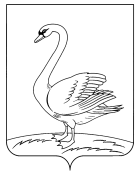 П О С Т А Н О В Л Е Н И Еадминистрации сельского поселения Куликовский сельсоветЛебедянского муниципального района,Липецкой области Российской Федерации08.10.2020 г.                        c. Куликовка Вторая                                        № 19                    Об отмене постановления от 16.06.2016 г. № 32 администрации сельского поселения Куликовский сельсовет Лебедянского муниципального района  «Об утверждении правил изменения по соглашениюсторон срока исполнения контракта, и (или) ценыконтракта, и (или) цены единицы товара, работы, услуги,  и (или) количества товаров, объема работ, услуг, предусмотренных контрактами, срок исполнениякоторых завершается в 2016 году»    Руководствуясь Уставом сельского поселения Куликовский сельсовет Лебедянского муниципального района, администрация сельского поселения Куликовский сельсовет Лебедянского муниципального районаПОСТАНОВЛЯЕТ:   1. Признать утратившим силу постановление от 16.06.2016 г. № 32   администрации сельского поселения Куликовский сельсовет   Лебедянского муниципального района  «Об утверждении правил изменения по соглашению  сторон срока исполнения контракта, и (или) цены  контракта, и (или) цены единицы товара, работы, услуги,  и (или) количества товаров, объема работ,  услуг, предусмотренных контрактами, срок исполнения  которых завершается в 2016 году».3.Настоящее  постановление вступает  в силу со дня его подписания и обнародования.Глава администрации сельского поселенияКуликовский сельсовет :                                                                                       А.В.Зайцев